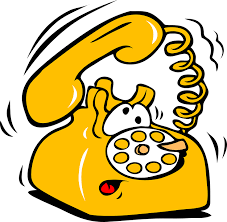 M. AMAURY Philippe - Présidente de sesión		06.80.54.00.59M. OMS Edgar - Présidente de la SMAM		06.19.10.57.43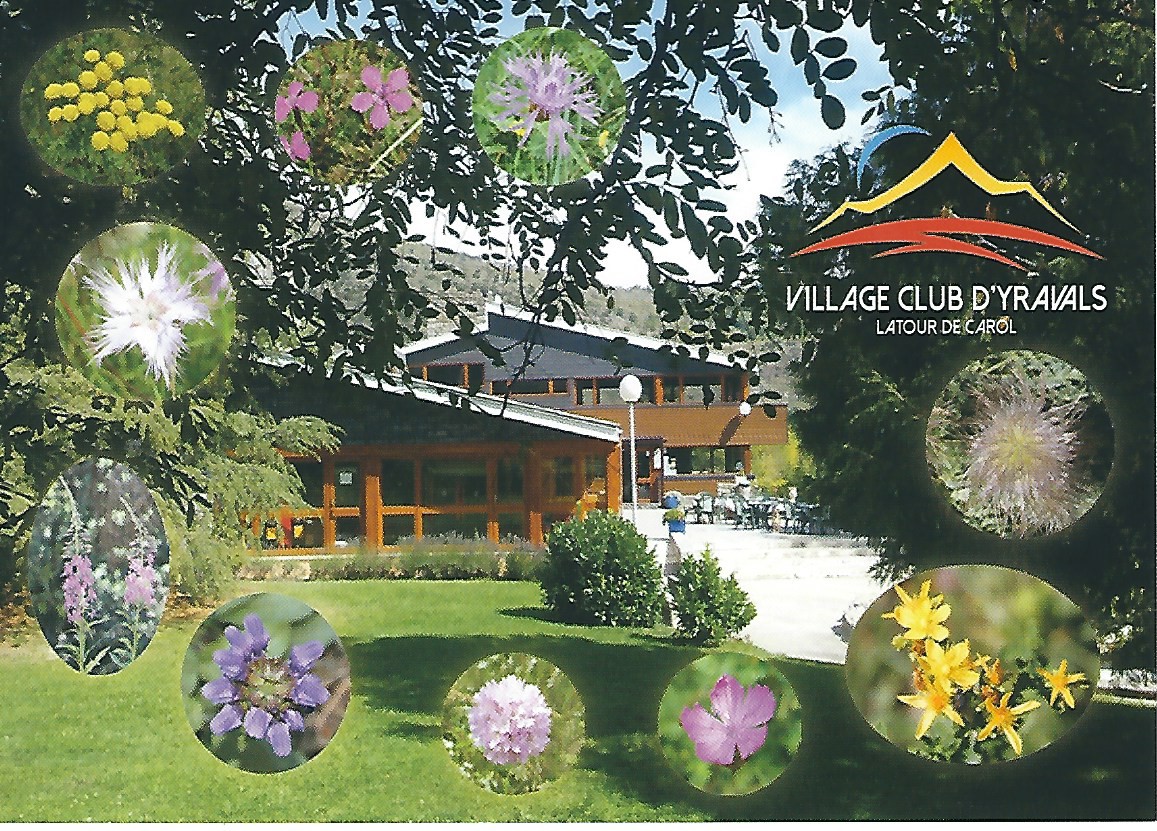 Las inscripciones serán enviadas a M. DELAHAYE Jean-Jacques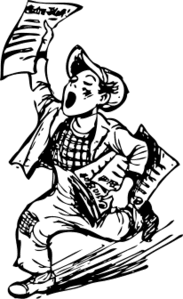 por E- mail	: 	jeanjacques.delahaye@free.fr  (1)Por correo :		14 Rue Aristide Maillol 66650 Banyuls sur Mer			Tél. : 04.68.95.99.23(1) - solicite un recibo de lectura (icono de "Importancia").cancelación :En caso de cancelación de último minuto, no se otorgará ningún reembolso. Tenga cuidado de proporcionar un seguro de cancelación con su aseguradora.Sin embargo, cada caso se examinará durante un problema familiar importante, enfermedad o accidente.Organización del Congreso :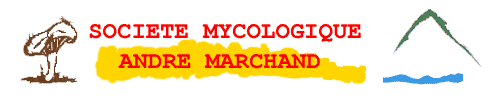 Una presentación del sitio está disponible aquí :https://www.youtube.com/watch?v=TMkDMoL_1xY&t=3s  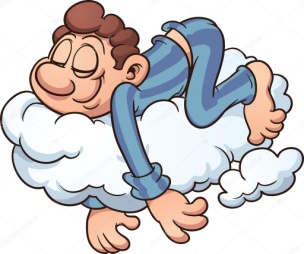 Alojamiento :Con el fin de cumplir con las expectativas financieras de todos, se le ofrecerá más tarde, en el formulario de registro, el tipo de habitación deseada. Los precios oscilarán entre 355 € a 410 € / pers., Comidas incluidas.Las habitaciones se asignarán por orden de recepción de registros ypago de cuotas.Cualquiera que sea el tipo de habitación elegida, será necesario proporcionarun suplemento para registrarse en el Congreso de 35 € / pers.En caso de que no desee alojarse en el Village Club, puede obtener información sobre hoteles, cabañas o bed and breakfasts de la región :Ante de la Comunidad de Comunas de Saillagouse ………………………..	04.68.04.15.47en el sitio www.pyrenees-cerdagne.comComida :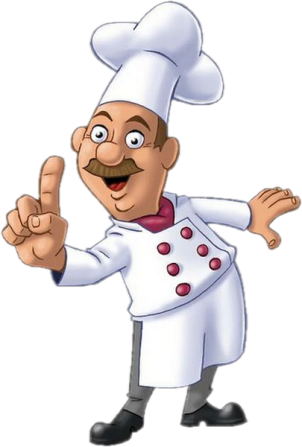 Las comidas se compartirán en el Village Club.Los desayunos serán de autoservicio.El almuerzo y la cena se servirán en la mesa.Las personas que no desean quedarse en el pueblo Club todavía podrá tomar comidas con otros participantes. El tanto alzado de la comida será 190 € / pers.Serás invitado, en el medio del Congreso, a una "cena de gala" con vino y café incluidos.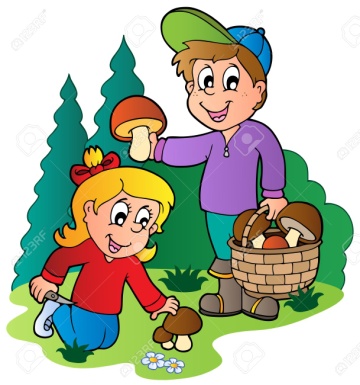 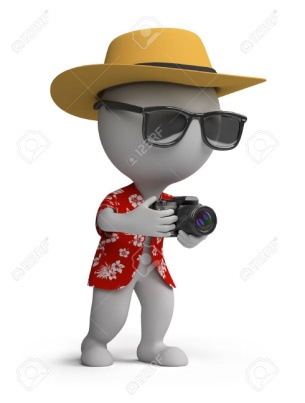 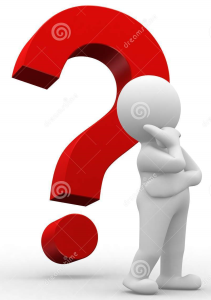 